REFERENCIA: SAIP_2023_084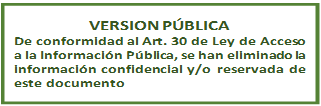 RESOLUCIÓN FINAL DE SOLICITUD DE ACCESO A LA INFORMACIÓN PÚBLICAUnidad de Acceso a la Información Pública: En la ciudad de Santa Tecla, Departamento de La Libertad, a las quince horas del día doce de octubre de dos mil veintitrés.Vista la solicitud de acceso a la información pública suscrita por parte de ----------------------------------, de generales conocidas en el presente trámite; admitida mediante resolución emitida por esta unidad a las diez horas de este día, relacionado al expediente SAIP_2023_084; SÍNTESIS DE LA INFORMACIÓN REQUERIDA:El ciudadano requirió la siguiente información: ”””””””””””””””””””””””””””””””””””””””””””””””””””””””””””””””””””””””””Productos registrados por ALIFAX S.r.l.Dirección: Vía Petrarca 2/1 35020 Polverara (PD) ITALYSe requieren los siguientes productos:-	Analizadores o equipos para uso de laboratorios clínico-	Dispositivos electrónicos asociados a reactivos y controles usados para laboratorios clínicos (tarjetas electrónicas)-	Reactivos como controles de calidad y calibradores”””””””””””””””””””””””””””””””””””””””””””””””””””””””””””””””””””””””””La suscrita Oficial de Información realiza las siguientes CONSIDERACIONES: FUNDAMENTACIÓN: De acuerdo al artículo 6 de la Constitución de la República de El Salvador, el cual establece que “Toda persona puede expresar y difundir libremente sus pensamientos (…)”; este derecho comprende la libertad de buscar, recibir y difundir informaciones e ideas, ya sea oralmente, por escrito, o a través de las nuevas tecnologías de la información, el cual no puede estar sujeto a censura previa sino a responsabilidades ulteriores expresamente fijadas por la ley.Que mediante Decreto Legislativo N°1008, de fecha 22 de febrero de 2012, publicado en el Diario Oficial N°43, tomo 394, de fecha 12 de marzo de 2012, se crea la Dirección Nacional de Medicamentos, por medio de la Ley de Medicamentos, tiene por objeto garantizar la institucionalidad que permita asegurar la accesibilidad, registro, calidad, disponibilidad eficiencia y seguridad de los medicamentos, así como propiciar el mejor precio, para el usuario público y privado; y, para la debida aplicación de la Ley se crea la Dirección Nacional de Medicamentos. En virtud de lo expuesto en el literal anterior y con fundamento en las atribuciones concedidas en el artículo 50 literales d), i), y j) de la Ley de Acceso a la Información Pública -LAIP-, le corresponde al Oficial de Información realizar los trámites necesarios para la localización de la información solicitada, resolver por escrito y notificar la resolución en el plazo al peticionario sobre las solicitudes de información que se sometan a su conocimiento.De modo accesorio, cabe destacar, que lo requerido por el solicitante no está clasificado como información confidencial, y tampoco cuenta con declaratoria de reservada de esta Autoridad Reguladora; por lo tanto, la naturaleza de la información requerida es esencialmente pública.MOTIVACION:Con base a la Ley de Acceso a la Información Pública, la cual en su artículo 70, establece que el Oficial de Información transmitirá la solicitud a la unidad administrativa que tenga o pueda poseer la información, con objeto de que ésta la localice, verifique su clasificación y, en su caso, le comunique la manera en que se encuentra disponible, se transmitió el requerimiento realizado en SAIP_2023_084, a la Unidad de Registro de Dispositivos Medicos, de esta Dirección, la cual informó:””””””””””””””””””””””””””””””””””””””””””””””””””””””””””””””””””””””””” Se han realizado las verificaciones correspondientes en el Sistema de Insumos Médicos, confirmando que, a la fecha, no se han autorizados registros sanitarios de dispositivos médicos relacionados con la sociedad ALIFAS S.r.l., del domicilio Vía Petrarca 2/1 35020 Polverara (PD) ITALY, ya sea como fabricante o como titular del registro.Por otra parte, se verificó que existe un registro sanitario de dispositivos médicos, cuyo fabricante autorizado es ALIFAX S.R.L. del domicilio de Vía Merano. 30-33045- Nimis (Udine) / ITALIA, el cual se detalla en la Tabla 1.No se omite manifestar que la búsqueda se realizó con base en la razón social y domicilio detallados en el requerimiento de SAIP_2023_084, debido a que esta fue la única información proporcionada por el solicitante.”””””””””””””””””””””””””””””””””””””””””””””””””””””””””””””””””””””””””RESOLUCIÓN: Por lo antes acotado y con base a las facultades legales previamente señaladas, el acceso a la información en poder de las instituciones públicas es un derecho reconocido en el ordenamiento jurídico nacional, lo que supone el directo cumplimiento al principio de máxima publicidad establecido en el artículo 4 de la ley de acceso a la información pública por el cual, la información en poder de los entes obligados es pública y su difusión es irrestricta, salvo las excepciones expresamente establecidas en la ley.POR TANTO: En razón de lo antes expuesto y con base a lo estipulado en al artículo 6 de la Constitución de la República de El Salvador, en relación con los artículos 50 letra d, 62 y 66, de la Ley de Acceso a la Información Pública, relacionado con los artículos 55 y 56 de su Reglamento, y demás normativa antes relacionada, esta Oficina RESUELVE: CONCÉDASE acceso a información solicitada, en los términos previstos en el romano III de este documento.ENTRÉGUESE la información solicitada mediante esta resolución en correo electrónicoNOTIFÍQUESE al solicitante al correo electrónico señalado y déjese constancia en el expediente respectivo de la notificación. ARCHÍVESE el presente expediente administrativo.___________________________________Licda. Daysi Concepción Orellana de LarinOficial de InformaciónTabla 1Tabla 1Tabla 1No de REGISTRONOMBREPROPIETARIOIM054112042018MICROFOTÓMETRO CAPILAR-IVD-ALIFAX, ANALIZADORES DE VELOCIDAD ESRPRODUCTOS INNOVADORES CENTROAMETICANOS, S.A. DE C.V.